Сведения об исполнении целевых программ внутригородского муниципального образования Санкт-Петербурга муниципальный округ Волковское за 2023 год: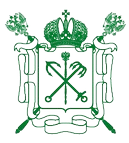 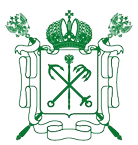 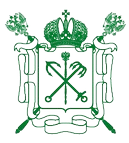 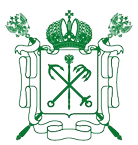 Наименование показателяЦелевая аудиторияКол-во жителей (чел.)План на2023гИсполнено за 2023г.(тыс.руб.)Процент исполнения 2023г.(%)Проведение подготовки и обучения неработающего населения способам защиты и действиям в чрезвычайных ситуацияхВсе жители округа61449954,1419,444Временное трудоустройство несовершеннолетних в возрасте от 14 до 18 лет в свободное от учебы времяЖители округа от 14 до 18 л.490,086,696Мероприятия по осуществлению экологического просвещения, а также эковоспитания жителей и формирования экокультурыЖители округа 300162,3144,489 Благоустройство внутриквартальной территории Территория МОВолковское8920,2м368 075,065 200,096Озеленение территории муниципального образованияТерритория МОВолковское236487м330 595,028 308,093Мероприятия по обеспечению доступности городской среды для маломобильных групп населенияТерритория МОВолковское3 ед.900 п.м.403,9403,9100Расходы на подготовку, переподготовку и повышение квалификации выборных должностных лиц местного самоуправления, депутатов представительного органа местного самоуправления, а также муниципальных служащих и работников муниципальных учрежденийМуниципальные служащие МО Волковское9300,0220,574Проведение работ по военно-патриотическому воспитанию граждан на территории МОЖители округа от 14 до 35 л.27002 405,02 404,799Организация и проведение досуговых мероприятий для жителей, проживающих на территории МОЖители округа16001 190,41 019,486Муниципальные программы по участие в реализации мер по профилактике дорожно- транспортного травматизма на территории муниципального образованияЖители округа15054,538,671Муниципальные программы по участию в деятельности по профилактике правонарушений в Санкт-ПетербургеЖители округа200108,266,361Муниципальные программы по участию в деятельности по профилактике наркомании в Санкт-ПетербургеЖители округа210216,499,246Муниципальные программы по участию в профилактике терроризма и экстремизма, а также в минимизации и (или) ликвидации последствий терроризма и экстремизма на территории МОЖители округа400140,775,854Муниципальные программы по участию в реализации мероприятий по укреплению межнационального и межконфессионального согласия, сохранению и развитию языков и культуры народов РФЖители округа420111,2111,0599Организация местных и участие в организации и проведении городских праздничных и иных зрелищных мероприятийЖители округа114809 299,09 257,399,5Организация и проведение мероприятий по сохранению и развитию местных традиций и обрядовЖители округа31902 272,62 045,190Создание условий для развития на территории МО физической культуры и спортаЖители округа1640840,0836,099,5Периодические издания, утвержденные представительными органами местного самоуправленияВсе жители округа60 тыс.экз.767,1749,897,7